 Form Code:  F-09-00-59Rev:00File No :  Form Code:  F-09-00-59Rev:00File No :  Form Code:  F-09-00-59Rev:00File No :  Form Code:  F-09-00-59Rev:00File No : درخواست (CE) درخواست (CE) 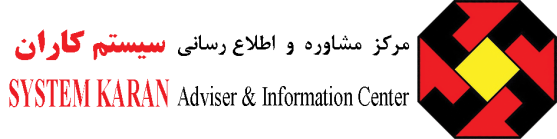 نام شرکت :نام شرکت :نام شرکت :Company Name :Company Name :Company Name :نام مدیر عامل :نام مدیر عامل :نام مدیر عامل : تلفن همراه : تلفن همراه : تلفن همراه :D.M  Name :D.M  Name :D.M  Name :نام هماهنگ کننده :نام هماهنگ کننده :تلفن همراه : تلفن همراه : نام محصول :نام محصول :Produce :Produce :نام تجاری محصول :مدل محصول :اجزای محصول :کاربرد محصول :استانداردهای مرتبط :تلفن :فاکس:E Mail :Web Site :تعداد پرسنل:آدرس:Address:تلفن کارخانه (کارگاه):شماره ملی شرکت:شماره ثبت:کد اقتصادی:کد پستی:آدرس طبق اساسنامه:گواهینامه های درخواستیمرجع صادر کننده اطلاع رسانی و توسط کارفرما انتخاب شده که این مراجع در جدول زیر نیز مشخص شده است.گواهینامه های درخواستیمرجع صادر کننده اطلاع رسانی و توسط کارفرما انتخاب شده که این مراجع در جدول زیر نیز مشخص شده است.گواهینامه های درخواستیمرجع صادر کننده اطلاع رسانی و توسط کارفرما انتخاب شده که این مراجع در جدول زیر نیز مشخص شده است.گواهینامه های درخواستیمرجع صادر کننده اطلاع رسانی و توسط کارفرما انتخاب شده که این مراجع در جدول زیر نیز مشخص شده است.گواهینامه های درخواستیمرجع صادر کننده اطلاع رسانی و توسط کارفرما انتخاب شده که این مراجع در جدول زیر نیز مشخص شده است.گواهینامه های درخواستیمرجع صادر کننده اطلاع رسانی و توسط کارفرما انتخاب شده که این مراجع در جدول زیر نیز مشخص شده است.گواهینامه های درخواستیمرجع صادر کننده اطلاع رسانی و توسط کارفرما انتخاب شده که این مراجع در جدول زیر نیز مشخص شده است.گواهینامه های درخواستیمرجع صادر کننده اطلاع رسانی و توسط کارفرما انتخاب شده که این مراجع در جدول زیر نیز مشخص شده است.گواهینامه های درخواستیمرجع صادر کننده اطلاع رسانی و توسط کارفرما انتخاب شده که این مراجع در جدول زیر نیز مشخص شده است.گواهینامه های درخواستیمرجع صادر کننده اطلاع رسانی و توسط کارفرما انتخاب شده که این مراجع در جدول زیر نیز مشخص شده است.زمان حدودی تحویل گواهینامه ها پس از واریز پیش پرداخت: زمان حدودی تحویل گواهینامه ها پس از واریز پیش پرداخت: زمان حدودی تحویل گواهینامه ها پس از واریز پیش پرداخت: زمان حدودی تحویل گواهینامه ها پس از واریز پیش پرداخت: زمان حدودی تحویل گواهینامه ها پس از واریز پیش پرداخت: امور مالی (این قسمت توسط مرکز تکمیل می گردد)هزینه مربوط به ممیزی مراقبتی سالیانه و تمدید سالیانه اعتبار گواهینامه ها در صورت تمایل کارفرما قابل اجراست.امور مالی (این قسمت توسط مرکز تکمیل می گردد)هزینه مربوط به ممیزی مراقبتی سالیانه و تمدید سالیانه اعتبار گواهینامه ها در صورت تمایل کارفرما قابل اجراست.امور مالی (این قسمت توسط مرکز تکمیل می گردد)هزینه مربوط به ممیزی مراقبتی سالیانه و تمدید سالیانه اعتبار گواهینامه ها در صورت تمایل کارفرما قابل اجراست.امور مالی (این قسمت توسط مرکز تکمیل می گردد)هزینه مربوط به ممیزی مراقبتی سالیانه و تمدید سالیانه اعتبار گواهینامه ها در صورت تمایل کارفرما قابل اجراست.امور مالی (این قسمت توسط مرکز تکمیل می گردد)هزینه مربوط به ممیزی مراقبتی سالیانه و تمدید سالیانه اعتبار گواهینامه ها در صورت تمایل کارفرما قابل اجراست.امور مالی (این قسمت توسط مرکز تکمیل می گردد)هزینه مربوط به ممیزی مراقبتی سالیانه و تمدید سالیانه اعتبار گواهینامه ها در صورت تمایل کارفرما قابل اجراست.امور مالی (این قسمت توسط مرکز تکمیل می گردد)هزینه مربوط به ممیزی مراقبتی سالیانه و تمدید سالیانه اعتبار گواهینامه ها در صورت تمایل کارفرما قابل اجراست.امور مالی (این قسمت توسط مرکز تکمیل می گردد)هزینه مربوط به ممیزی مراقبتی سالیانه و تمدید سالیانه اعتبار گواهینامه ها در صورت تمایل کارفرما قابل اجراست.امور مالی (این قسمت توسط مرکز تکمیل می گردد)هزینه مربوط به ممیزی مراقبتی سالیانه و تمدید سالیانه اعتبار گواهینامه ها در صورت تمایل کارفرما قابل اجراست.امور مالی (این قسمت توسط مرکز تکمیل می گردد)هزینه مربوط به ممیزی مراقبتی سالیانه و تمدید سالیانه اعتبار گواهینامه ها در صورت تمایل کارفرما قابل اجراست.توضیحات مهم مرکز:میزان سطح تهیه تکنیکال فایل متناسب با سطح سخت گیری مرجع ثبت و صدور گواهینامه انتخابی توسط متقاضی می باشد.محل تحویل گواهینامه ها و کلیه اسناد و مدارک در محل مرکز مشاوره و اطلاع رسانی سیستم کاران خواهد بود و در صورتیکه متقاضی دستور ارسال ابلاغ نماید پس از تسویه این امر با قبول هزینه ارسال توسط متقاضی امکان پذیر خواهد بود.گواهینامه های صادر شده قابلیت استعلام در سایت مرجع صادر کننده را دارند.همچنین هزینه های رفت و آمد و اقامت کارشناس در خارج از تهران بر عهده شرکت متقاضی می باشد.گواهینامه صادره دارای سه سال اعتبار می باشد.این درخواست بعنوان سند تبادل مالی محسوب نمی گردد.توضیحات مهم مرکز:میزان سطح تهیه تکنیکال فایل متناسب با سطح سخت گیری مرجع ثبت و صدور گواهینامه انتخابی توسط متقاضی می باشد.محل تحویل گواهینامه ها و کلیه اسناد و مدارک در محل مرکز مشاوره و اطلاع رسانی سیستم کاران خواهد بود و در صورتیکه متقاضی دستور ارسال ابلاغ نماید پس از تسویه این امر با قبول هزینه ارسال توسط متقاضی امکان پذیر خواهد بود.گواهینامه های صادر شده قابلیت استعلام در سایت مرجع صادر کننده را دارند.همچنین هزینه های رفت و آمد و اقامت کارشناس در خارج از تهران بر عهده شرکت متقاضی می باشد.گواهینامه صادره دارای سه سال اعتبار می باشد.این درخواست بعنوان سند تبادل مالی محسوب نمی گردد.توضیحات مهم مرکز:میزان سطح تهیه تکنیکال فایل متناسب با سطح سخت گیری مرجع ثبت و صدور گواهینامه انتخابی توسط متقاضی می باشد.محل تحویل گواهینامه ها و کلیه اسناد و مدارک در محل مرکز مشاوره و اطلاع رسانی سیستم کاران خواهد بود و در صورتیکه متقاضی دستور ارسال ابلاغ نماید پس از تسویه این امر با قبول هزینه ارسال توسط متقاضی امکان پذیر خواهد بود.گواهینامه های صادر شده قابلیت استعلام در سایت مرجع صادر کننده را دارند.همچنین هزینه های رفت و آمد و اقامت کارشناس در خارج از تهران بر عهده شرکت متقاضی می باشد.گواهینامه صادره دارای سه سال اعتبار می باشد.این درخواست بعنوان سند تبادل مالی محسوب نمی گردد.توضیحات مهم مرکز:میزان سطح تهیه تکنیکال فایل متناسب با سطح سخت گیری مرجع ثبت و صدور گواهینامه انتخابی توسط متقاضی می باشد.محل تحویل گواهینامه ها و کلیه اسناد و مدارک در محل مرکز مشاوره و اطلاع رسانی سیستم کاران خواهد بود و در صورتیکه متقاضی دستور ارسال ابلاغ نماید پس از تسویه این امر با قبول هزینه ارسال توسط متقاضی امکان پذیر خواهد بود.گواهینامه های صادر شده قابلیت استعلام در سایت مرجع صادر کننده را دارند.همچنین هزینه های رفت و آمد و اقامت کارشناس در خارج از تهران بر عهده شرکت متقاضی می باشد.گواهینامه صادره دارای سه سال اعتبار می باشد.این درخواست بعنوان سند تبادل مالی محسوب نمی گردد.توضیحات مهم مرکز:میزان سطح تهیه تکنیکال فایل متناسب با سطح سخت گیری مرجع ثبت و صدور گواهینامه انتخابی توسط متقاضی می باشد.محل تحویل گواهینامه ها و کلیه اسناد و مدارک در محل مرکز مشاوره و اطلاع رسانی سیستم کاران خواهد بود و در صورتیکه متقاضی دستور ارسال ابلاغ نماید پس از تسویه این امر با قبول هزینه ارسال توسط متقاضی امکان پذیر خواهد بود.گواهینامه های صادر شده قابلیت استعلام در سایت مرجع صادر کننده را دارند.همچنین هزینه های رفت و آمد و اقامت کارشناس در خارج از تهران بر عهده شرکت متقاضی می باشد.گواهینامه صادره دارای سه سال اعتبار می باشد.این درخواست بعنوان سند تبادل مالی محسوب نمی گردد.توضیحات مهم مرکز:میزان سطح تهیه تکنیکال فایل متناسب با سطح سخت گیری مرجع ثبت و صدور گواهینامه انتخابی توسط متقاضی می باشد.محل تحویل گواهینامه ها و کلیه اسناد و مدارک در محل مرکز مشاوره و اطلاع رسانی سیستم کاران خواهد بود و در صورتیکه متقاضی دستور ارسال ابلاغ نماید پس از تسویه این امر با قبول هزینه ارسال توسط متقاضی امکان پذیر خواهد بود.گواهینامه های صادر شده قابلیت استعلام در سایت مرجع صادر کننده را دارند.همچنین هزینه های رفت و آمد و اقامت کارشناس در خارج از تهران بر عهده شرکت متقاضی می باشد.گواهینامه صادره دارای سه سال اعتبار می باشد.این درخواست بعنوان سند تبادل مالی محسوب نمی گردد.توضیحات مهم مرکز:میزان سطح تهیه تکنیکال فایل متناسب با سطح سخت گیری مرجع ثبت و صدور گواهینامه انتخابی توسط متقاضی می باشد.محل تحویل گواهینامه ها و کلیه اسناد و مدارک در محل مرکز مشاوره و اطلاع رسانی سیستم کاران خواهد بود و در صورتیکه متقاضی دستور ارسال ابلاغ نماید پس از تسویه این امر با قبول هزینه ارسال توسط متقاضی امکان پذیر خواهد بود.گواهینامه های صادر شده قابلیت استعلام در سایت مرجع صادر کننده را دارند.همچنین هزینه های رفت و آمد و اقامت کارشناس در خارج از تهران بر عهده شرکت متقاضی می باشد.گواهینامه صادره دارای سه سال اعتبار می باشد.این درخواست بعنوان سند تبادل مالی محسوب نمی گردد.توضیحات مهم مرکز:میزان سطح تهیه تکنیکال فایل متناسب با سطح سخت گیری مرجع ثبت و صدور گواهینامه انتخابی توسط متقاضی می باشد.محل تحویل گواهینامه ها و کلیه اسناد و مدارک در محل مرکز مشاوره و اطلاع رسانی سیستم کاران خواهد بود و در صورتیکه متقاضی دستور ارسال ابلاغ نماید پس از تسویه این امر با قبول هزینه ارسال توسط متقاضی امکان پذیر خواهد بود.گواهینامه های صادر شده قابلیت استعلام در سایت مرجع صادر کننده را دارند.همچنین هزینه های رفت و آمد و اقامت کارشناس در خارج از تهران بر عهده شرکت متقاضی می باشد.گواهینامه صادره دارای سه سال اعتبار می باشد.این درخواست بعنوان سند تبادل مالی محسوب نمی گردد.توضیحات مهم مرکز:میزان سطح تهیه تکنیکال فایل متناسب با سطح سخت گیری مرجع ثبت و صدور گواهینامه انتخابی توسط متقاضی می باشد.محل تحویل گواهینامه ها و کلیه اسناد و مدارک در محل مرکز مشاوره و اطلاع رسانی سیستم کاران خواهد بود و در صورتیکه متقاضی دستور ارسال ابلاغ نماید پس از تسویه این امر با قبول هزینه ارسال توسط متقاضی امکان پذیر خواهد بود.گواهینامه های صادر شده قابلیت استعلام در سایت مرجع صادر کننده را دارند.همچنین هزینه های رفت و آمد و اقامت کارشناس در خارج از تهران بر عهده شرکت متقاضی می باشد.گواهینامه صادره دارای سه سال اعتبار می باشد.این درخواست بعنوان سند تبادل مالی محسوب نمی گردد.توضیحات مهم مرکز:میزان سطح تهیه تکنیکال فایل متناسب با سطح سخت گیری مرجع ثبت و صدور گواهینامه انتخابی توسط متقاضی می باشد.محل تحویل گواهینامه ها و کلیه اسناد و مدارک در محل مرکز مشاوره و اطلاع رسانی سیستم کاران خواهد بود و در صورتیکه متقاضی دستور ارسال ابلاغ نماید پس از تسویه این امر با قبول هزینه ارسال توسط متقاضی امکان پذیر خواهد بود.گواهینامه های صادر شده قابلیت استعلام در سایت مرجع صادر کننده را دارند.همچنین هزینه های رفت و آمد و اقامت کارشناس در خارج از تهران بر عهده شرکت متقاضی می باشد.گواهینامه صادره دارای سه سال اعتبار می باشد.این درخواست بعنوان سند تبادل مالی محسوب نمی گردد.توضیحات متقاضی:توضیحات متقاضی:توضیحات متقاضی:توضیحات متقاضی:توضیحات متقاضی:توضیحات متقاضی:توضیحات متقاضی:توضیحات متقاضی:توضیحات متقاضی:توضیحات متقاضی:مهر و امضای متقاضی:تمامی موارد و توضیحات فوق مطالعه و مورد تایید هست.مهر و امضای متقاضی:تمامی موارد و توضیحات فوق مطالعه و مورد تایید هست.مهر و امضای متقاضی:تمامی موارد و توضیحات فوق مطالعه و مورد تایید هست.مهر و امضای متقاضی:تمامی موارد و توضیحات فوق مطالعه و مورد تایید هست.مهر و امضای متقاضی:تمامی موارد و توضیحات فوق مطالعه و مورد تایید هست.مهر و امضای متقاضی:تمامی موارد و توضیحات فوق مطالعه و مورد تایید هست.مهر و امضای متقاضی:تمامی موارد و توضیحات فوق مطالعه و مورد تایید هست.مهر و امضای متقاضی:تمامی موارد و توضیحات فوق مطالعه و مورد تایید هست.مهر و امضای متقاضی:تمامی موارد و توضیحات فوق مطالعه و مورد تایید هست.مهر و امضای متقاضی:تمامی موارد و توضیحات فوق مطالعه و مورد تایید هست.